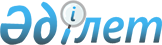 Ақсу қалалық мәслихатының (IV сайланған XIII сессиясы) 2008 жылғы 26 желтоқсандағы "2009 жылға арналған Ақсу қаласының бюджеті туралы" N 101/13 шешіміне өзгерістер мен толықтырулар енгізу туралы
					
			Күшін жойған
			
			
		
					Павлодар облысы Ақсу қалалық мәслихатының 2009 жылғы 25 қарашадағы N 177/20 шешімі. Павлодар облысы Ақсу қаласының Әділет басқармасында 2009 жылғы 3 желтоқсанда N 12-2-120 тіркелген. Күші жойылды - Павлодар облысы Ақсу қалалық мәслихатының 2010 жылғы 10 қаңтардағы N 1-07/4 шешімімен      Ескерту. Күші жойылды - Павлодар облысы Ақсу қалалық мәслихатының 2010.01.10 N 1-07/4 шешімімен.

      Қазақстан Республикасының 2001 жылғы 23 қаңтардағы "Қазақстан Республикасындағы жергілікті мемлекеттік басқару және өзін-өзі басқару туралы" Заңының 6-бабы 1 тармағы 1) тармақшасына, Қазақстан Республикасының 2008 жылдың 4 желтоқсандағы Бюджет кодексінің 106-бабына, Павлодар облыстық мәслихатының (ІV сайланған ХІХ сессиясы) 2009 жылғы 23 қарашадағы "Облыстық мәслихаттың (ІV сайланған ХІ сессиясы) 2008 жылғы 18 желтоқсандағы "2009 жылға арналған облыстық бюджет туралы" N 146/11 шешіміне өзгерістер мен толықтырулар енгізу туралы" N 252/19 шешіміне сәйкес, қалалық мәслихат ШЕШІМ ЕТЕДІ:



      1. Ақсу қалалық мәслихатының (ІV сайланған ХІІІ сессиясы) 2008 жылғы 26 желтоқсандағы "2009 жылға арналған Ақсу қаласының бюджеті туралы" N 101/13 шешіміне (нормативтік құқықтық актілердің мемлекеттік тіркеу тізілімінде N 12-2-103 тіркелген, 2009 жылғы 8 қаңтарда "Ақжол"-"Новый путь" газетінің 1 нөмірінде жарияланған) мынадай өзгерістер мен толықтырулар енгізілсін:



      көрсетілген шешімнің 1-тармағы келесі редакцияда жазылсын:

      "1) кірістер - 3197126 мың теңге, соның ішінде:

      салықтық түсімдер - 2051437 мың теңге;

      салықтық емес түсімдер - 23242 мың теңге;

      негізгі капиталды сатқаннан түсетін түсімдер - 15107 мың теңге;

      трансферттерден түсетін түсімдер - 1107340 мың теңге;

      2) шығыстар - 3151648 мың теңге;

      3) таза бюджеттік несиелендіру - нөл теңгеге тең:

      бюджеттік несиелер - нөл теңгеге тең;

      бюджет несиелерін өтеу - нөл теңгеге тең;

      4) қаржы активтерімен операциялар бойынша сальдо - 121887 мың теңге;

      қаржы активтерін сатып алу - 121887 мың теңге;

      мемлекеттік қаржы активтерін сатқаннан түсімдер – нөл теңгеге тең;

      5) бюджет тапшылығы - (минус) -76409 мың теңге;

      6) бюджет тапшылығын қаржыландыру - 76409 мың теңге;

      қарыздардың түсуі - нөл теңгеге тең;

      қарыздарды өтеу - нөл теңгеге тең;

      бюджет қаражаттарының пайдаланылған қалдықтары – 76409 мың теңге";



      көрсетілген шешімнің 3-тармағындағы:

      "34891" деген сандар "34634" деген сандармен ауыстырылсын;



      көрсетілген шешімнің 8-тармағындағы:

      "120000" деген сандар "259000" деген сандармен ауыстырылсын;

      мына мазмұндағы абзацпен толықтырылсын:"Жол картасы" тізбесіне енгізілген объектілер бойынша жобалық-сметалық құжаттаманы даярлауға – 3491 мың теңге";



      көрсетілген шешімнің 9-тармағындағы:

      "41379" деген сандар "22632" деген сандармен ауыстырылсын;

      мына мазмұндағы абзацпен толықтырылсын:"Жол картасы" тізбесіне енгізілген объектілер бойынша жобалық-сметалық құжаттаманы даярлауға – 3000 мың теңге";



      көрсетілген шешімнің 10-тармағындағы:

      "16623" деген сандар "15791" деген сандармен ауыстырылсын;

      "8193" деген сандар "8100" деген сандармен ауыстырылсын;

      "8663" деген сандар "10743" деген сандармен ауыстырылсын;

      "3564" деген сандар "2584" деген сандармен ауыстырылсын.



      2. Қалалық мәслихаттың көрсетілген шешімінің 1, 4-қосымшалары осы шешімнің 1, 2-қосымшаларына сәйкес жаңа редакцияда жазылсын.



      3. Ақсу қалалық мәслихатының (IV сайланған ХIX кезектен тыс сессиясы) 2009 жылғы 16 қарашадағы "Қалалық мәслихаттың (ІV сайланған ХІІІ сессиясы) 2008 жылғы 26 желтоқсандағы "2009 жылға арналған Ақсу қаласының бюджеті туралы" N 101/13 шешіміне өзгерістер мен толықтырулар енгізу туралы" N 175/19 шешімінің күші жойылды деп танылсын.



      4. Осы шешім 2009 жылғы 1 қаңтардан бастап күшіне енеді.



      5. Осы шешімнің орындалуын бақылау қалалық мәслихаттың жоспар және бюджет мәселелері жөніндегі тұрақты комиссиясына жүктелсін.      Сессия төрағасы                            С. Гейн      Қалалық мәслихаттың хатшысы               М. Омарғалиев

Ақсу қалалық мәслихатының 

2009 жылғы 25 қарашадағы  

(IV сайланған XХ кезектен тыс

сессиясы) N 177/20 шешіміне 

1-қосымша          2009 жылға арналған Ақсу қаласының бюджеті

Ақсу қалалық мәслихатының

2009 жылғы 25 қарашадағы

(IV сайланған XХ кезектен тыс

сессиясы) N 177/20 шешіміне

2-қосымша         М. Омаров селолық округі бойынша 2009 жылға

арналған бюджеттік бағдарламалардың тізбесі 

Айнакөл селолық округі бойынша 2009 жылға

арналған бюджеттік бағдарламалардың тізбесі 

Жолкұдық селолық округі бойынша 2009 жылға

арналған бюджеттік бағдарламалардың тізбесі 

Ақжол селолық округі бойынша 2009 жылға

арналған бюджеттік бағдарламалардың тізбесі 

Пограничный селолық округі бойынша 2009 жылға

арналған бюджеттік бағдарламалардың тізбесі 

Құркол селолық округі бойынша 2009 жылға

арналған бюджеттік бағдарламалардың тізбесі 

Сарышығанақ селолық округі бойынша 2009 жылға

арналған бюджеттік бағдарламалардың тізбесі 

Қызылжар селолық округі бойынша 2009 жылға

арналған бюджеттік бағдарламалардың тізбесі 

Еңбек селолық округі бойынша 2009 жылға

арналған бюджеттік бағдарламалардың тізбесі 

Евгеньевка селолық округі бойынша 2009 жылға

арналған бюджеттік бағдарламалардың тізбесі 

Алғабас селолық округі бойынша 2009 жылға

арналған бюджеттік бағдарламалардың тізбесі 

Үштерек селолық округі бойынша 2009 жылға

арналған бюджеттік бағдарламалардың тізбесі 

Достық селолық округі бойынша 2009 жылға

арналған бюджеттік бағдарламалардың тізбесі 

Қалқаман аулы әкімі бойынша 2009 жылға

арналған бюджеттік бағдарламалардың тізбесі 

Ақсу кенті әкімі аппараты бойынша 2009 жылға

арналған бюджеттік бағдарламалардың тізбесі
					© 2012. Қазақстан Республикасы Әділет министрлігінің «Қазақстан Республикасының Заңнама және құқықтық ақпарат институты» ШЖҚ РМК
				СанатыСанатыСанатыСанатыСанатыСанатыСомасы (мың теңге)СыныбыСыныбыСыныбыСыныбыСыныбыСомасы (мың теңге)ЕрекшелігіЕрекшелігіЕрекшелігіЕрекшелігіСомасы (мың теңге)              Атауы              Атауы              АтауыСомасы (мың теңге)1234567I. Табыстар31971261Салық түсімдері205143701Табыс бойынша табыс салығы12354032Жеке табыс салығы123540304Меншікке салық7350411Мүлікке салық5001263Жер салығы1817934Көлік құралдарына салық518225Бірыңғай жер салығы130005Тауарлар, жұмыстар мен қызметтерге ішкі салықтар677352Акциздар23203Табиғи және басқа қорларды пайдалануға түсімдер572904Кәсіпкерлік және кәсіби қызметті жүргізу үшін алымдар77855Ойын бизнесіне салық34008Заңды маңызды іс-әрекетті жасаған және (немесе) оған уәкілетті мемлекеттік органдармен немесе лауазымды тұлғалармен құжаттарды беру үшін алынатын міндетті төлемдер132581Мемлекеттік баж132582Салық емес түсімдер2324201Мемлекеттік меншікке табыстар72061Мемлекеттік кәсіпорындарының таза кіріс бөлігінің түсімдері65Мемлекеттік меншікте тұрған мүлікті жалға беруден табыстар720003Мемлекеттік бюджеттен қаржыландырылатын мемлекеттік мекемелермен ұйымдастырылатын мемлекеттік сатып алуларды өткізуден ақшаның түсуі13921Мемлекеттік бюджеттен қаржыландырылатын мемлекеттік мекемелермен ұйымдастырылатын мемлекеттік сатып алуларды өткізуден ақшаның түсуі139206Өзге де салықтық емес түсімдер146441Өзге де салықтық емес түсімдер146443Негізгі капиталды сатудан түетін түсімдер1510701Мемлекеттік мекемелеріне бекітілген мемлекеттік мүліктерді сату27301Мемлекеттік мекемелеріне бекітілген мемлекеттік мүліктерді сату273003Жерді және материалдық емес активтерді сату123771Жерді сату107002Материалдық емес активті сату16774Трансферттерден түсетін түсімдер110734002Мемлекеттік басқарудың жоғары тұрған органынан түсетін трансферттер1107340Функционалдық топФункционалдық топФункционалдық топФункционалдық топФункционалдық топФункционалдық топСомасы (мың теңге)Ішкі функцияІшкі функцияІшкі функцияІшкі функцияІшкі функцияСомасы (мың теңге)МекемеМекемеМекемеМекемеСомасы (мың теңге)БағдарламаБағдарламаБағдарламаСомасы (мың теңге)Кіші бағдарламаКіші бағдарламаСомасы (мың теңге)II. Шығындар315164801Жалпы сипаттағы қызмет көрсетулер1633611Өкілеттік, атқарушы және мемлекеттік басқарудың функцияларын ортақ орындайтын басқа органдар127453112Ауданның (облыстық маңыздағы қаланың) мәслихат аппараты7178001Аудан (облыстық маңыздағы қаланың) мәслихатының қызметін қамтамасыз ету7178122Ауданның (облыстық маңыздағы қаланың) әкім аппараты57053001Аудан (облыстық маңыздағы қаланың) әкімінің қызметін қамтамасыз ету57053123Қаладағы аудан, аудандық маңыздағы қала, кент, ауыл (село), ауылдық (селолық) округ әкімінің аппараты63222001Қаладағы аудан, облыстық маңыздағы қала, кент, ауыл (село), ауылдық (селолық) округ әкімі аппаратының қызметін етуі632222Қаржы қызметі26369452Ауданның (облыстық маңыздағы қаланың) қаржы бөлімі26369001Қаржы бөлімінің қызметін қамтамасыз ету18595003Салық салу мақсатында мүлікті бағалауды жүргізу500004Біржолғы талондарды беру және біржолғы талондарды сатқаннан түсетін алым сомасының толықтығын қамтамасыз ету жұмыстарын ұйымдастыру1401011Коммуналдық меншікке келіп түсетін мүлікті есепке алу, сақтау, бағалау және іске асыру58735Жоспарлау және статистикалық қызмет9539453Экономика және бюджеттік жоспарлау бөлімі (облыстық маңыздағы қала)9539001Экономика және бюджеттік жоспарлау бөлімінің қызметін қамтамасыз ету953902Қорғаныс108731Әскери қажеттіліктер10585122Аудан (облыстық маңыздағы қала) әкімінің аппараты10585005Жалпыға бірдей әскери міндеттілік шеңберіндегі іс-шаралар105852Төтенше жағдайлар бойынша жұмыстар ұйымдастыру288122Аудан (облыстық маңыздағы қала) әкімінің аппараты288007Аудандық (қалалық) ауқымдағы далалық өрттерді, сондай-ақ мемлекеттік өртке қарсы қызмет органы құрылмаған елді мекендердегі өрттерді сөндіру және алдын алу жөніндегі іс-шаралар28803Қоғамдық тәртіп, қауіпсіздік, құқық, сот, қылмыстық-атқару қызметі37791Құқық қорғау қызметі3779458Ауданның (облыстық маңыздағы қаланың) тұрғын үй-коммуналдық шаруашылығы, жолаушылар көлігі және автомобиль жолдары бөлімі3779021Елді мекендерде жол қозғалысын реттеу жөніндегі құралдар мен жабдықтарды пайдалану377904Білім беру15576901Мектепке дейінгі тәрбие және оқыту193101123Қаладағы аудан, аудандық маңыздағы қала, кент, ауыл (село), ауылдық (селолық) округ әкімінің аппараты17807004Мектепке дейінгі тәрбие және оқыту ұйымдарын қолдау17807464Ауданның (облыстық маңыздағы қаланың) білім бөлімі175294009Мектепке дейінгі тәрбие және оқыту ұйымдарының қызметін қамтамасыз ету1752942Бастауыш орта, негізгі орта және арнаулы орта білім беру1292875123Қаладағы аудан, аудандық маңыздағы қала, кент, ауыл (село), ауылдық (селолық) округ әкімінің аппараты6783005Ауылдық (селолық) жерлерде оқушыларды мектепке дейін және кері қайтуын тегін тасымалдауды ұйымдастыру6783464Ауданның (облыстық маңыздағы қаланың) білім бөлімі1286092003Жалпы білім беруге оқыту1211701006Балалар мен жасөспірімдер үшін қосымша білім беру49457010Бастауыш негізгі орта және жалпы орта білімнің мемлекеттік жүйесінде интерактивтік оқыту жүйесін енгізу249349Білім беру саласындағы өзге де қызметтер71714464Ауданның (облыстық маңыздағы қаланың) білім бөлімі71714001Білім берудің қызметін қамтамасыз ету10617005Ауданның (облыстық маңыздағы қаланың) мемлекеттік білім ұйымдарына оқулықтарды, оқу-әдістемелік кешендерін сатып алу және жеткізу20000007Аудандық (қалалық) көлемде мектеп олимпиадаларына және мектептен тыс іс-шараларды өткізу1097011Кадралды өнірлік жұмыспен қамту және қайта даярлау стратегиясын іске асыру шеңберінде білім объектілеріне, күрделі ағымдағы жөндеу4000006Әлеуметтік көмек және әлеуметтік қамтамасыз ету2591012Әлеуметтік көмек235488123Қаладағы аудан, аудандық маңыздағы қала, кент, ауыл (село), ауылдық (селолық) округ әкімінің аппараты13398003Үйлерінде мұқтаждарға әлеуметтік көмек көрсету13398451Ауданның (облыстық маңыздағы қаланың) жұмыспен қамту және әлеуметтік бағдарламалар бөлімі221471002Жұмыспен қамту бағдарламасы96661005Атаулы мемлекеттік әлеуметтік көмек10220006Тұрғын үй көмегі31500007Жергілікті өкілетті органдардың шешімі бойынша мұқтаж азаматтардың жекелеген санаттарына әлеуметтік көмек55577010Үйден тәрбиеленіп, оқытылатын мүгедек балаларды материалдық қамтамасыз ету1497014Мұқтаж азаматтарға үйден әлеуметтік көмек көрсету1056601618 жасқа дейінгі балаларға мемлекеттік жәрдемақылар8864017Мұқтаж мүгедектерді аркаты гигиеналық құралдармен қамтамасыз ету және мүгедекті оңалтудың жеке бағдарламасына сәйкес жеке көмекшілермен әрекет тілі мамандарының қызмет корсетуін ұсыну6586464Ауданның (облыстық маңыздағы қаланың) білім бөлімі619008Күндізгі оқу нысанындағы білім беру ұйымдарында оқитындар мен тәрбиеленушілерді әлеуметтік қолдау6199Әлеуметтік көмек және әлеуметтік қамтамасыз ету саласындағы өзге де қызметтер23613451Ауданның жұмыспен қамту және әлеуметтік бағдарламалар бөлімі23613001Жұмыспен қамту және әлеуметтік бағдарламалар бөлімінің қызметін қамтамасыз ету22363011Жәрдемақыларды және басқа әлеуметтік төлемдерді есептеу, төлеу және жеткізу бойынша қызмет көрсетулер төлемі1000012Ақпараттық жүйелерді жасау25007Тұрғын үй-коммуналдық шаруашылығы5944391Тұрғын үй шаруашылығы103881458Ауданның (облыстық маңыздағы қаланың) тұрғын үй-коммуналдық шаруашылығы, жолаушылар көлігі және автомобиль жолдары бөлімі3881003Мемлекеттік тұрғын үй қорын сақтауды қамтамасыз ету2350004Азаматтардың жекелеген санаттарын тұрғын үймен қамтамасыз ету1531467Ауданның (облыстық маңыздағы қаланың) құрылыс бөлімі100000004Инженерлік ө коммуникациялық инфрақұрымын дамыту мен жайластыру1000002Коммуналдық шаруашылық364041123Қаладағы, аудандық маңыздағы қала, кенттің, ауылдың (селоның), ауылдық (селолық) округ ауданының әкім аппараты18945014Елді мекендерді сумен қамтамасыз етуді ұйымдастыру18945458Ауданның (облыстық маңыздағы қаланың) тұрғын үй-коммуналдық шаруашылығы, жолаушылар көлігі және автомобиль жолдары бөлімі205096012Сумен жабдықтау мен субұрғыш жүйесінің жұмыс істеуі443026Аудандардың (облыстық маңыздағы қалалардың) коммуналдық меншігінде тұрған жылу желілерін пайдалануды ұйымдастару2674028Коммуналдық шаруашылығын дамыту1990030Кадрларды өнірлік жұмыспен қамту және қайта даярлау стратегиясын іске асыру шеңберінде елді мекендердің инженерлік коммуникациялық инфрақұрылымдарын жөндеу және абаттандыру199989467Ауданның (облыстық маңыздағы қаланың) құрылыс бөлімі140000031Кадрларды өнірлік жұмыспен қамту және қайта даярлау стратегиясын іске асыру шеңберінде елді мекендердің инженерлік коммуникациялық инфрақұрылымдарын дамыту және абаттандыру1400003Елді мекендерді абаттандыру126517123Қаладағы, аудандық маңыздағы қала, кенттің, ауылдың (селоның), ауылдық (селолық) округ ауданының әкім аппараты33197008Елді мекендердің көшелерін жарықтандыру13894009Елді мекендердің санитариясын қамтамасыз ету9814011Елді мекендерді көріктендіру және көгалдандыру9489458Ауданның (облыстық маңыздағы қала) тұрғын үй-коммуналдық шаруашылығы, жолаушылар көлігі және автомобиль жолдары бөлімі93320015Елді мекендердің көшелерін жарықтандыру31398016Елді мекендердің санитариясын қамтамасыз ету19500017Туыссыздарды жерлеу және көму жерлерін ұстау1972018Елді мекендерді көріктендіру және көгалдандыру404508Мәдениет, спорт, туризм және ақпараттық кеңістік2039641Мәдениет облысындағы қызмет87317123Қаладағы, аудандық маңыздағы қала, кенттің, ауылдың (селоның), ауылдық (селолық) округ ауданының әкім аппараты8770006Жергілікті деңгейде мәдени- бос уақыт жұмысын қолдау8770455Ауданның (облыстық маңыздағы қаланың) мәдениет және тілдерді дамыту бөлімі78547003Мәдени-бос уақыт жұмысын қолдау785472Спорт17295465Дене шынықтыру және спорт бөлімі15495005Үлттың спорт түрлері және бүқаралық спорттың далуы3380006Аудандық (облыстық маңыздағы қалалық) деңгейде спорттық жарыстарын өткізу10515007Облыстық жиын команда мүшесінің қатысуы және қалалық облыстық мағынасы түрлі дайындығы спорт түрлері облыстық спорттық жарыстарда1600467Ауданның (облыстық маңыздағы қаланың) құрылыс бөлімі1800008Дене шынықтару және спорт объектілерін дамыту18003Ақпараттық кеңістік35064455Ауданның (облыстық маңыздағы қаланың) мәдениет және тілдерді дамыту бөлімі22689006Аудандық (қалалық) кітапханалардың қызмет етуі19999007Мемлекеттік тілді және Қазақстан халықтарының басқа тілдерін дамыту2690456Ауданның (облыстық маңыздағы қаланың) ішкі саясат бөлімі12375002Бұқаралық ақпарат құралдары арқылы мемлекеттік ақпараттық саясатты жүргізу123759Мәдениетті, спортты, туризм мен ақпараттық кеңістікті ұйымдастыру жөніндегі өзге де қызмет көрсетулер64288455Ауданның (облыстық маңыздағы қаланың) мәдениет және тілдерді дамыту бөлімі54478001Мәдениет және тілдерді дамыту бөлімінің қызметін қамтамасыз ету4738004Кадралды өнірлік жұмыспен қамту және қайта даярлау стратегиясын іске асыру шеңберінде мәдениет объектілеріне, күрделі ағымдағы жөндеу49740456Ауданның (облыстық маңыздағы қаланың) ішкі саясат бөлімі6832001Ішкі саясат бөлімінің қызметін қамтамасыз ету5712003Жастар саясаты саласында өңірлік бағдарламаларды іске асыру1120465Дене шынықтыру және спорт бөлімі2978001Дене шынықтыру және спорт бөлімінін қамтамасыз ету297810Ауыл, су, орман, балық шаруашылығы, ерекше қорғалатын табиғи аумақтар, қоршаған ортаны және жануарлар дүниесін қорғау, жер қатынастары901741Ауыл шаруашылығы11746453Экономика және бюджеттік жоспарлау бөлімі (облыстық маңыздағы қала)2584099Республикалық бюджеттен трансферт есебінен ауылдық елді мекердердің әлеуметтік сала мамандарын әлеуметтік қолдау шалаларын іске асыру2584462Ауданның (облыстық маңыздағы қаланың) ауыл шаруашылығы бөлімі9162001Ауыл шаруашылығы бөлімінің қызметін қамтамасыз ету91622Су шаруашылығы37134467Ауданның (облыстық маңыздағы қаланың) құрылыс бөлімі37134012Сумен жабдықтау жүйесін дамыту371346Жер қатынастары12278463Ауданның (облыстық маңыздағы қаланың) жер қатынастарының бөлімі12278001Жер қатынастары бөлімінің қызметін қамтамасыз ету7278006Аудандық маңыздағы қалалардың, қаладағы аудандардың, кенттердің, ауылдардың (селолардың) шекараларын белгілеу кезінде өткізілетін жерге орналастыру50009Ауыл, су, орман, балық шаруашылығы қоршаған ортаны қоргау және жер қатынастары саласындағы өзге де қызметтер29016455Ауданның (облыстық маңыздағы қаланың) мәдениет және тілдірді дамыту бөлімі29016008Кадрларды өнірлік жұмыспен қамту және қайта даярлау стратегиясын іске асыру шенберінде кенттерде, ауылдарда (селоларда), ауылдық (селолық) округтерде әлеуметтік жобаларды қаржыландыру2901611Өнеркәсіп, сәулет, қала құрылысы және құрылыс қызметі105232Сәулет, қала құрылысы және құрылыс қызметі10523467Ауданның (облыстық маңыздағы қаланың) құрылыс бөлімі3419001Құрылыс бөлімінің қызметін қамтамасыз ету3419468Ауданның (облыстық маңыздағы қаланың) сәулет және қала салу бөлімі7104001Сәулет және қала салу бөлімінің қызметін қамтамасыз ету5116003Аудан аумаған қала салушылық дамыту сызбасын аудандық облыстық маңыздағы калалардың кенттердің және баска да ауылдық елді мекендердің бас жоспарын әзірлеу198812Көлік және коммуникация1184381Автомобиль көлігі48437123Қаладағы, аудандық маңыздағы қала, кенттің, ауылдың (селоның), ауылдық (селолық) округ ауданының әкім аппараты2897013Аудандық маңыздағы қалаларда, кенттерде, ауылдарда (селоларда), ауылдық (селолық) округтерде автомобиль жолдарының қызмет етуін қамтамасыз ету2897458Ауданның (облыстық маңыздағы қаланың) тұрғын үй-коммуналдық шаруашылығы, жолаушылар көлігі және автомобиль жолдары бөлімі45540023Автомобиль жолдарының қызмет етуін қамтамасыз ету455409Көлік және коммуникация саласындағы басқа да қызмет көрсетулер70001458Ауданның (облыстық маңыздағы қаланың) тұрғын үй-коммуналдық шаруашылығы, жолаушылар көлігі және автомобиль жолдары бөлімі70001008Кадрларды өңірлік жұмыспен қамту және қайта даярлау стратегиясын іске асыру шеңберінде аудандық маңыздағы автомобиль жолдарын, калалар мен елді мекендердің көшелерін ұстау және жөндеу60001024Кент ішілік кала ішілік аудан ішілік қоғамдық жолаушыларды тасымалдаулпрды ұйымдастыру1000013Өзгелер584733Кәсіпкерлік қызметті қолдау5593469Ауданның (облыстық маңыздағы қаланың) кәсіпкерлік бөлімі5593001Кәсіпкерлік бөлімінің қызметін қамтамасыз ету4063003Кәсіпкерлік қызметті қолдау15309Өзгелер52880452Ауданның (облыстық маңыздағы қаланың) қаржы бөлімі34634012Ауданның (облыстық маңызы бар қаланың) жергілікті атқарушы органының резерві34634453Экономика және бюджеттік жоспарлау бөлімі (облыстық маңыздағы қала)260003Жергілікті бюджеттік инвестициялық жобалардың техникалық-экономикалық негіздемелерін әзірлеу және сараптама260458Ауданның (облыстық маңыздағы қала) тұрғын үй-коммуналдық шаруашылығы, жолаушылар көлігі және автомобиль жолдары бөлімі17986001Тұрғын үй-коммуналдық шаруашылығы, жолаушылар көлігі және автомобиль жолдары бөлімінің қызметін қамтамасыз ету1798615Трансферттер808331Трансферттер80833452Ауданның (облыстық маңыздағы қаланың) қаржы бөлімі80833006Мақсатты трансферттерді қайтару6600007Бюджеттік өндіріп алулар74233III. Таза бюджеттік несиелендіру:05Бюджеттік несиелерді өтеу01Бюджеттік несиелерді өтеу01Мемлекеттік бюджеттен берілген бюджеттік несиелерді өтеу06Жергілікті бюджеттен берілген бюджеттік несилерді өтеу0IV. Қаржы активтерімен операциялар бойынша сальдо121887Қаржы активтерін сатып алу12188713Өзгелер1218879Өзгелер121887452Ауданның (облыстық маңыздағы қаланың) қаржы бөлімі121887014Заңды тұлғалардың жарғы капиталының қалыптастыру немесе ұлғайту121887V. Бюджет тапшылығы-76409VI. Бюджет тапшылығын қаржыландыру764097Қарыздардың түсуі01Шекі мемлекеттік қарыздар02Қарыз алу шарттары0003Ауданның (облыстық маныздағы қаланың) жергілікті атқарушы органымен алынатын қарыздар016Қарыздарды өтеу01Қарыздарды өтеу0452Ауданның (облыстық маңыздағы қаланың) қаржы бөлімі0009Жергілікті атқарушы органның борышын өтеу08Бюджет қаражаты қалдықтарының қөзғалысы7640901Бюджет қалдықтары764091Бюджет қаражаты бос қалдықтары764091Бюджет қаражаты бос қалдықтары76409Функционалдық топФункционалдық топФункционалдық топФункционалдық топФункционалдық топФункционалдық топКіші функцияКіші функцияКіші функцияКіші функцияКіші функцияБюджеттік бағдарламалардың әкімшісіБюджеттік бағдарламалардың әкімшісіБюджеттік бағдарламалардың әкімшісіБюджеттік бағдарламалардың әкімшісіБағдарламаБағдарламаБағдарлама1234561Жалпы сипаттағы мемлекеттік қызметтер1Өкілеттік, атқарушы және мемлекеттік басқарудың жалпы функцияларын орындайтын басқа да органдар123Қаладағы аудан (аудандық маңыздағы қала), кент, ауыл (село), ауылдық (селолық) округ әкімінің аппараты001Қаладағы аудан (аудандық маңыздағы қала), кент, ауыл (село), ауылдық (селолық) округ әкімі аппаратының қызмет етуі4Білім беру2Жалпы бастауыш, негізгі орта, орта арнаулы білім беру123Қаладағы аудан (аудандық маңыздағы қала), кент, ауыл (село), ауылдық (селолық) округ әкімінің аппараты005Ауылдық (селолық) жерлерде оқушыларды мектепке дейін және кері қайтуын тегін тасымалдауды ұйымдастыру6Әлеуметтік көмек және әлеуметтік қамтамасыз ету2Әлеуметтік көмек123Қаладағы аудан (аудандық маңыздағы қала), кент, ауыл (село), ауылдық (селолық) округ әкімінің аппараты003Үйлерінде мұқтаждарға әлеуметтік көмек көрсету7Тұрғын үй-коммуналдық шаруашылығы2Коммуналдық шаруашылығы123Қаладағы аудан (аудандық маңыздағы қала), кент, ауыл (село), ауылдық (селолық) округ әкімінің аппараты014Елді мекендерді сумен жабдықтауды ұйымдастыру3Елді мекендерді көріктендіру123Қаладағы аудан (аудандық маңыздағы қала), кент, ауыл (село), ауылдық (селолық) округ әкімінің аппараты008Елді мекендердің көшелерін жарықтандыру009Елді мекендердің санитариясын қамтамасыз ету011Елді мекендерді көріктендіру және көгалдандыру12Көлік және коммуникация1Автомобиль көлігі123Қаладағы аудан (аудандық маңыздағы қала), кент, ауыл (село), ауылдық (селолық) округ әкімінің аппараты013Аудандық маңыздағы қалаларда, кенттерде, ауылдарда (селоларда), ауылдық (селолық) округтерде автомобиль жолдарының қызмет етуін қамтамасыз етуФункционалдық топФункционалдық топФункционалдық топФункционалдық топФункционалдық топФункционалдық топКіші функцияКіші функцияКіші функцияКіші функцияКіші функцияБағдарламаБағдарламаБағдарламаБағдарлама1234561Жалпы сипаттағы мемлекеттік қызметтер1Өкілеттік, атқарушы және мемлекеттік басқарудың жалпы функцияларын орындайтын басқа да органдар123Қаладағы аудан (аудандық маңыздағы қала), кент, ауыл (село), ауылдық (селолық) округ әкімінің аппараты001Қаладағы аудан (аудандық маңыздағы қала), кент, ауыл (село), ауылдық (селолық) округ әкімі аппаратының қызмет етуі4Білім беру2Жалпы бастауыш, негізгі орта, орта арнаулы білім беру123Қаладағы аудан (аудандық маңыздағы қала), кент, ауыл (село), ауылдық (селолық) округ әкімінің аппараты005Ауылдық (селолық) жерлерде оқушыларды мектепке дейін және кері қайтуын тегін тасымалдауды ұйымдастыру6Әлеуметтік көмек және әлеуметтік қамтамасыз ету2Әлеуметтік көмек123Қаладағы аудан (аудандық маңыздағы қала), кент, ауыл (село), ауылдық (селолық) округ әкімінің аппараты003Үйлерінде мұқтаждарға әлеуметтік көмек көрсету7Тұрғын үй-коммуналдық шаруашылығы3Елді мекендерді көріктендіру123Қаладағы аудан (аудандық маңыздағы қала), кент, ауыл (село), ауылдық (селолық) округ әкімінің аппараты008Елді мекендердің көшелерін жарықтандыру009Елді мекендердің санитариясын қамтамасыз ету011Елді мекендерді көріктендіру және көгалдандыру12Көлік және коммуникация1Автомобиль көлігі123Қаладағы аудан (аудандық маңыздағы қала), кент, ауыл (село), ауылдық (селолық) округ әкімінің аппараты013Аудандық маңыздағы қалаларда, кенттерде, ауылдарда (селоларда), ауылдық (селолық) округтерде автомобиль жолдарының қызмет етуін қамтамасыз етуФункционалдық топФункционалдық топФункционалдық топФункционалдық топФункционалдық топФункционалдық топКіші функцияКіші функцияКіші функцияКіші функцияКіші функцияБюджеттік бағдарламалардың әкімшісіБюджеттік бағдарламалардың әкімшісіБюджеттік бағдарламалардың әкімшісіБюджеттік бағдарламалардың әкімшісіБағдарламаБағдарламаБағдарлама1234561Жалпы сипаттағы мемлекеттік қызметтер1Өкілеттік, атқарушы және мемлекеттік басқарудың жалпы функцияларын орындайтын басқа да органдар123Қаладағы аудан (аудандық маңыздағы қала), кент, ауыл (село), ауылдық (селолық) округ әкімінің аппараты001Қаладағы аудан (аудандық маңыздағы қала), кент, ауыл (село), ауылдық (селолық) округ әкімі аппаратының қызмет етуі4Білім беру2Жалпы бастауыш, негізгі орта, орта арнаулы білім беру123Қаладағы аудан (аудандық маңыздағы қала), кент, ауыл (село), ауылдық (селолық) округ әкімінің аппараты005Ауылдық (селолық) жерлерде оқушыларды мектепке дейін және кері қайтуын тегін тасымалдауды ұйымдастыру6Әлеуметтік көмек және әлеуметтік қамтамасыз ету2Әлеуметтік көмек123Қаладағы аудан (аудандық маңыздағы қала), кент, ауыл (село), ауылдық (селолық) округ әкімінің аппараты003Үйлерінде мұқтаждарға әлеуметтік көмек көрсету7Тұрғын үй-коммуналдық шаруашылығы2Коммуналдық шаруашылығы123Қаладағы аудан (аудандық маңыздағы қала), кент, ауыл (село), ауылдық (селолық) округ әкімінің аппараты014Елді мекендерді сумен жабдықтауды ұйымдастыру3Елді мекендерді көріктендіру123Қаладағы аудан (аудандық маңыздағы қала), кент, ауыл (село), ауылдық (селолық) округ әкімінің аппараты008Елді мекендердің көшелерін жарықтандыру009Елді мекендердің санитариясын қамтамасыз ету011Елді мекендерді көріктендіру және көгалдандыру12Көлік және коммуникация1Автомобиль көлігі123Қаладағы аудан (аудандық маңыздағы қала), кент, ауыл (село), ауылдық (селолық) округ әкімінің аппараты013Аудандық маңыздағы қалаларда, кенттерде, ауылдарда (селоларда), ауылдық (селолық) округтерде автомобиль жолдарының қызмет етуін қамтамасыз етуФункционалдық топФункционалдық топФункционалдық топФункционалдық топФункционалдық топФункционалдық топКіші функцияКіші функцияКіші функцияКіші функцияКіші функцияБюджеттік бағдарламалардың әкімшісіБюджеттік бағдарламалардың әкімшісіБюджеттік бағдарламалардың әкімшісіБюджеттік бағдарламалардың әкімшісіБағдарламаБағдарламаБағдарлама1234561Жалпы сипаттағы мемлекеттік қызметтер1Өкілеттік, атқарушы және мемлекеттік басқарудың жалпы функцияларын орындайтын басқа да органдар123Қаладағы аудан (аудандық маңыздағы қала), кент, ауыл (село), ауылдық (селолық) округ әкімінің аппараты001Қаладағы аудан (аудандық маңыздағы қала), кент, ауыл (село), ауылдық (селолық) округ әкімі аппаратының қызмет етуі4Білім беру2Жалпы бастауыш, негізгі орта, орта арнаулы білім беру123Қаладағы аудан (аудандық маңыздағы қала), кент, ауыл (село), ауылдық (селолық) округ әкімінің аппараты005Ауылдық (селолық) жерлерде оқушыларды мектепке дейін және кері қайтуын тегін тасымалдауды ұйымдастыру6Әлеуметтік көмек және әлеуметтік қамтамасыз ету2Әлеуметтік көмек123Қаладағы аудан (аудандық маңыздағы қала), кент, ауыл (село), ауылдық (селолық) округ әкімінің аппараты003Үйлерінде мұқтаждарға әлеуметтік көмек көрсету7Тұрғын үй-коммуналдық шаруашылығы2Коммуналдық шаруашылығы123Қаладағы аудан (аудандық маңыздағы қала), кент, ауыл (село), ауылдық (селолық) округ әкімінің аппараты014Елді мекендерді сумен жабдықтауды ұйымдастыру3Елді мекендерді көріктендіру123Қаладағы аудан (аудандық маңыздағы қала), кент, ауыл (село), ауылдық (селолық) округ әкімінің аппараты008Елді мекендердің көшелерін жарықтандыру009Елді мекендердің санитариясын қамтамасыз ету011Елді мекендерді көріктендіру және көгалдандыру12Көлік және коммуникация1Автомобиль көлігі123Қаладағы аудан (аудандық маңыздағы қала), кент, ауыл (село), ауылдық (селолық) округ әкімінің аппараты013Аудандық маңыздағы қалаларда, кенттерде, ауылдарда (селоларда), ауылдық (селолық) округтерде автомобиль жолдарының қызмет етуін қамтамасыз етуФункционалдық топФункционалдық топФункционалдық топФункционалдық топФункционалдық топФункционалдық топКіші функцияКіші функцияКіші функцияКіші функцияКіші функцияБюджеттік бағдарламалардың әкімшісіБюджеттік бағдарламалардың әкімшісіБюджеттік бағдарламалардың әкімшісіБюджеттік бағдарламалардың әкімшісіБағдарламаБағдарламаБағдарлама1234561Жалпы сипаттағы мемлекеттік қызметтер1Өкілеттік, атқарушы және мемлекеттік басқарудың жалпы функцияларын орындайтын басқа да органдар123Қаладағы аудан (аудандық маңыздағы қала), кент, ауыл (село), ауылдық (селолық) округ әкімінің аппараты001Қаладағы аудан (аудандық маңыздағы қала), кент, ауыл (село), ауылдық (селолық) округ әкімі аппаратының қызмет етуі6Әлеуметтік көмек және әлеуметтік қамтамасыз ету2Әлеуметтік көмек123Қаладағы аудан (аудандық маңыздағы қала), кент, ауыл (село), ауылдық (селолық) округ әкімінің аппараты003Үйлерінде мұқтаждарға әлеуметтік көмек көрсету7Тұрғын үй-коммуналдық шаруашылығы2Коммуналдық шаруашылығы123Қаладағы аудан (аудандық маңыздағы қала), кент, ауыл (село), ауылдық (селолық) округ әкімінің аппараты014Елді мекендерді сумен жабдықтауды ұйымдастыру3Елді мекендерді көріктендіру123Қаладағы аудан (аудандық маңыздағы қала), кент, ауыл (село), ауылдық (селолық) округ әкімінің аппараты008Елді мекендердің көшелерін жарықтандыру009Елді мекендердің санитариясын қамтамасыз ету011Елді мекендерді көріктендіру және көгалдандыру12Көлік және коммуникация1Автомобиль көлігі123Қаладағы аудан (аудандық маңыздағы қала), кент, ауыл (село), ауылдық (селолық) округ әкімінің аппараты013Аудандық маңыздағы қалаларда, кенттерде, ауылдарда (селоларда), ауылдық (селолық) округтерде автомобиль жолдарының қызмет етуін қамтамасыз етуФункционалдық топФункционалдық топФункционалдық топФункционалдық топФункционалдық топФункционалдық топКіші функцияКіші функцияКіші функцияКіші функцияКіші функцияБюджеттік бағдарламалардың әкімшісіБюджеттік бағдарламалардың әкімшісіБюджеттік бағдарламалардың әкімшісіБюджеттік бағдарламалардың әкімшісіБағдарламаБағдарламаБағдарлама1234561Жалпы сипаттағы мемлекеттік қызметтер1Өкілеттік, атқарушы және мемлекеттік басқарудың жалпы функцияларын орындайтын басқа да органдар123Қаладағы аудан (аудандық маңыздағы қала), кент, ауыл (село), ауылдық (селолық) округ әкімінің аппараты001Қаладағы аудан (аудандық маңыздағы қала), кент, ауыл (село), ауылдық (селолық) округ әкімі аппаратының қызмет етуі6Әлеуметтік көмек және әлеуметтік қамтамасыз ету2Әлеуметтік көмек123Қаладағы аудан (аудандық маңыздағы қала), кент, ауыл (село), ауылдық (селолық) округ әкімінің аппараты003Үйлерінде мұқтаждарға әлеуметтік көмек көрсету7Тұрғын үй-коммуналдық шаруашылығы2Коммуналдық шаруашылығы123Қаладағы аудан (аудандық маңыздағы қала), кент, ауыл (село), ауылдық (селолық) округ әкімінің аппараты014Елді мекендерді сумен жабдықтауды ұйымдастыру3Елді мекендерді көріктендіру123Қаладағы аудан (аудандық маңыздағы қала), кент, ауыл (село), ауылдық (селолық) округ әкімінің аппараты008Елді мекендердің көшелерін жарықтандыру009Елді мекендердің санитариясын қамтамасыз ету011Елді мекендерді көріктендіру және көгалдандыру12Көлік және коммуникация1Автомобиль көлігі123Қаладағы аудан (аудандық маңыздағы қала), кент, ауыл (село), ауылдық (селолық) округ әкімінің аппараты013Аудандық маңыздағы қалаларда, кенттерде, ауылдарда (селоларда), ауылдық (селолық) округтерде автомобиль жолдарының қызмет етуін қамтамасыз етуФункционалдық топФункционалдық топФункционалдық топФункционалдық топФункционалдық топФункционалдық топКіші функцияКіші функцияКіші функцияКіші функцияКіші функцияБюджеттік бағдарламалардың әкімшісіБюджеттік бағдарламалардың әкімшісіБюджеттік бағдарламалардың әкімшісіБюджеттік бағдарламалардың әкімшісіБағдарламаБағдарламаБағдарлама1234561Жалпы сипаттағы мемлекеттік қызметтер1Өкілеттік, атқарушы және мемлекеттік басқарудың жалпы функцияларын орындайтын басқа да органдар123Қаладағы аудан (аудандық маңыздағы қала), кент, ауыл (село), ауылдық (селолық) округ әкімінің аппараты001Қаладағы аудан (аудандық маңыздағы қала), кент, ауыл (село), ауылдық (селолық) округ әкімі аппаратының қызмет етуі4Білім беру2Жалпы бастауыш, негізгі орта, орта арнаулы білім беру123Қаладағы аудан (аудандық маңыздағы қала), кент, ауыл (село), ауылдық (селолық) округ әкімінің аппараты005Ауылдық (селолық) жерлерде оқушыларды мектепке дейін және кері қайтуын тегін тасымалдауды ұйымдастыру6Әлеуметтік көмек және әлеуметтік қамтамасыз ету2Әлеуметтік көмек123Қаладағы аудан (аудандық маңыздағы қала), кент, ауыл (село), ауылдық (селолық) округ әкімінің аппараты003Үйлерінде мұқтаждарға әлеуметтік көмек көрсету7Тұрғын үй-коммуналдық шаруашылығы2Коммуналдық шаруашылығы123Қаладағы аудан (аудандық маңыздағы қала), кент, ауыл (село), ауылдық (селолық) округ әкімінің аппараты014Елді мекендерді сумен жабдықтауды ұйымдастыру3Елді мекендерді көріктендіру123Қаладағы аудан (аудандық маңыздағы қала), кент, ауыл (село), ауылдық (селолық) округ әкімінің аппараты008Елді мекендердің көшелерін жарықтандыру009Елді мекендердің санитариясын қамтамасыз ету011Елді мекендерді көріктендіру және көгалдандыру12Көлік және коммуникация1Автомобиль көлігі123Қаладағы аудан (аудандық маңыздағы қала), кент, ауыл (село), ауылдық (селолық) округ әкімінің аппараты013Аудандық маңыздағы қалаларда, кенттерде, ауылдарда (селоларда), ауылдық (селолық) округтерде автомобиль жолдарының қызмет етуін қамтамасыз етуФункционалдық топФункционалдық топФункционалдық топФункционалдық топФункционалдық топФункционалдық топКіші функцияКіші функцияКіші функцияКіші функцияКіші функцияБюджеттік бағдарламалардың әкімшісіБюджеттік бағдарламалардың әкімшісіБюджеттік бағдарламалардың әкімшісіБюджеттік бағдарламалардың әкімшісіБағдарламаБағдарламаБағдарлама1234561Жалпы сипаттағы мемлекеттік қызметтер1Өкілеттік, атқарушы және мемлекеттік басқарудың жалпы функцияларын орындайтын басқа да органдар123Қаладағы аудан (аудандық маңыздағы қала), кент, ауыл (село), ауылдық (селолық) округ әкімінің аппараты001Қаладағы аудан (аудандық маңыздағы қала), кент, ауыл (село), ауылдық (селолық) округ әкімі аппаратының қызмет етуі4Білім беру2Жалпы бастауыш, негізгі орта, орта арнаулы білім беру123Қаладағы аудан (аудандық маңыздағы қала), кент, ауыл (село), ауылдық (селолық) округ әкімінің аппараты005Ауылдық (селолық) жерлерде оқушыларды мектепке дейін және кері қайтуын тегін тасымалдауды ұйымдастыру6Әлеуметтік көмек және әлеуметтік қамтамасыз ету2Әлеуметтік көмек123Қаладағы аудан (аудандық маңыздағы қала), кент, ауыл (село), ауылдық (селолық) округ әкімінің аппараты003Үйлерінде мұқтаждарға әлеуметтік көмек көрсету7Тұрғын үй-коммуналдық шаруашылығы3Елді мекендерді көріктендіру123Қаладағы аудан (аудандық маңыздағы қала), кент, ауыл (село), ауылдық (селолық) округ әкімінің аппараты008Елді мекендердің көшелерін жарықтандыру009Елді мекендердің санитариясын қамтамасыз ету011Елді мекендерді көріктендіру және көгалдандыру12Көлік және коммуникация1Автомобиль көлігі123Қаладағы аудан (аудандық маңыздағы қала), кент, ауыл (село), ауылдық (селолық) округ әкімінің аппараты013Аудандық маңыздағы қалаларда, кенттерде, ауылдарда (селоларда), ауылдық (селолық) округтерде автомобиль жолдарының қызмет етуін қамтамасыз етуФункционалдық топФункционалдық топФункционалдық топФункционалдық топФункционалдық топФункционалдық топКіші функцияКіші функцияКіші функцияКіші функцияКіші функцияБюджеттік бағдарламалардың әкімшісіБюджеттік бағдарламалардың әкімшісіБюджеттік бағдарламалардың әкімшісіБюджеттік бағдарламалардың әкімшісіБағдарламаБағдарламаБағдарлама1234561Жалпы сипаттағы мемлекеттік қызметтер1Өкілеттік, атқарушы және мемлекеттік басқарудың жалпы функцияларын орындайтын басқа да органдар123Қаладағы аудан (аудандық маңыздағы қала), кент, ауыл (село), ауылдық (селолық) округ әкімінің аппараты001Қаладағы аудан (аудандық маңыздағы қала), кент, ауыл (село), ауылдық (селолық) округ әкімі аппаратының қызмет етуі4Білім беру2Жалпы бастауыш, негізгі орта, орта арнаулы білім беру123Қаладағы аудан (аудандық маңыздағы қала), кент, ауыл (село), ауылдық (селолық) округ әкімінің аппараты005Ауылдық (селолық) жерлерде оқушыларды мектепке дейін және кері қайтуын тегін тасымалдауды ұйымдастыру6Әлеуметтік көмек және әлеуметтік қамтамасыз ету2Әлеуметтік көмек123Қаладағы аудан (аудандық маңыздағы қала), кент, ауыл (село), ауылдық (селолық) округ әкімінің аппараты003Үйлерінде мұқтаждарға әлеуметтік көмек көрсету7Тұрғын үй-коммуналдық шаруашылығы2Коммуналдық шаруашылығы123Қаладағы аудан (аудандық маңыздағы қала), кент, ауыл (село), ауылдық (селолық) округ әкімінің аппараты014Елді мекендерді сумен жабдықтауды ұйымдастыру3Елді мекендерді көріктендіру123Қаладағы аудан (аудандық маңыздағы қала), кент, ауыл (село), ауылдық (селолық) округ әкімінің аппараты008Елді мекендердің көшелерін жарықтандыру009Елді мекендердің санитариясын қамтамасыз ету011Елді мекендерді көріктендіру және көгалдандыру12Көлік және коммуникация1Автомобиль көлігі123Қаладағы аудан (аудандық маңыздағы қала), кент, ауыл (село), ауылдық (селолық) округ әкімінің аппараты013Аудандық маңыздағы қалаларда, кенттерде, ауылдарда (селоларда), ауылдық (селолық) округтерде автомобиль жолдарының қызмет етуін қамтамасыз етуФункционалдық топФункционалдық топФункционалдық топФункционалдық топФункционалдық топФункционалдық топКіші функцияКіші функцияКіші функцияКіші функцияКіші функцияБюджеттік бағдарламалардың әкімшісіБюджеттік бағдарламалардың әкімшісіБюджеттік бағдарламалардың әкімшісіБюджеттік бағдарламалардың әкімшісіБағдарламаБағдарламаБағдарлама1234561Жалпы сипаттағы мемлекеттік қызметтер1Өкілеттік, атқарушы және мемлекеттік басқарудың жалпы функцияларын орындайтын басқа да органдар123Қаладағы аудан (аудандық маңыздағы қала), кент, ауыл (село), ауылдық (селолық) округ әкімінің аппараты001Қаладағы аудан (аудандық маңыздағы қала), кент, ауыл (село), ауылдық (селолық) округ әкімі аппаратының қызмет етуі6Әлеуметтік көмек және әлеуметтік қамтамасыз ету2Әлеуметтік көмек123Қаладағы аудан (аудандық маңыздағы қала), кент, ауыл (село), ауылдық (селолық) округ әкімінің аппараты003Үйлерінде мұқтаждарға әлеуметтік көмек көрсету7Тұрғын үй-коммуналдық шаруашылығы2Коммуналдық шаруашылығы123Қаладағы аудан (аудандық маңыздағы қала), кент, ауыл (село), ауылдық (селолық) округ әкімінің аппараты014Елді мекендерді сумен жабдықтауды ұйымдастыру3Елді мекендерді көріктендіру123Қаладағы аудан (аудандық маңыздағы қала), кент, ауыл (село), ауылдық (селолық) округ әкімінің аппараты008Елді мекендердің көшелерін жарықтандыру011Елді мекендерді көріктендіру және көгалдандыруФункционалдық топФункционалдық топФункционалдық топФункционалдық топФункционалдық топФункционалдық топКіші функцияКіші функцияКіші функцияКіші функцияКіші функцияБюджеттік бағдарламалардың әкімшісіБюджеттік бағдарламалардың әкімшісіБюджеттік бағдарламалардың әкімшісіБюджеттік бағдарламалардың әкімшісіБағдарламаБағдарламаБағдарлама1234561Жалпы сипаттағы мемлекеттік қызметтер1Өкілеттік, атқарушы және мемлекеттік басқарудың жалпы функцияларын орындайтын басқа да органдар123Қаладағы аудан (аудандық маңыздағы қала), кент, ауыл (село), ауылдық (селолық) округ әкімінің аппараты001Қаладағы аудан (аудандық маңыздағы қала), кент, ауыл (село), ауылдық (селолық) округ әкімі аппаратының қызмет етуі6Әлеуметтік көмек және әлеуметтік қамтамасыз ету2Әлеуметтік көмек123Қаладағы аудан (аудандық маңыздағы қала), кент, ауыл (село), ауылдық (селолық) округ әкімінің аппараты003Үйлерінде мұқтаждарға әлеуметтік көмек көрсету7Тұрғын үй-коммуналдық шаруашылығы2Коммуналдық шаруашылығы123Қаладағы аудан (аудандық маңыздағы қала), кент, ауыл (село), ауылдық (селолық) округ әкімінің аппараты014Елді мекендерді сумен жабдықтауды ұйымдастыру3Елді мекендерді көріктендіру123Қаладағы аудан (аудандық маңыздағы қала), кент, ауыл (село), ауылдық (селолық) округ әкімінің аппараты008Елді мекендердің көшелерін жарықтандыру009Елді мекендердің санитариясын қамтамасыз ету011Елді мекендерді көріктендіру және көгалдандыру12Көлік және коммуникация1Автомобиль көлігі123Қаладағы аудан (аудандық маңыздағы қала), кент, ауыл (село), ауылдық (селолық) округ әкімінің аппараты013Аудандық маңыздағы қалаларда, кенттерде, ауылдарда (селоларда), ауылдық (селолық) округтерде автомобиль жолдарының қызмет етуін қамтамасыз етуФункционалдық топФункционалдық топФункционалдық топФункционалдық топФункционалдық топФункционалдық топКіші функцияКіші функцияКіші функцияКіші функцияКіші функцияБюджеттік бағдарламалардың әкімшісіБюджеттік бағдарламалардың әкімшісіБюджеттік бағдарламалардың әкімшісіБюджеттік бағдарламалардың әкімшісіБағдарламаБағдарламаБағдарлама1234561Жалпы сипаттағы мемлекеттік қызметтер1Өкілеттік, атқарушы және мемлекеттік басқарудың жалпы функцияларын орындайтын басқа да органдар123Қаладағы аудан (аудандық маңыздағы қала), кент, ауыл (село), ауылдық (селолық) округ әкімінің аппараты001Қаладағы аудан (аудандық маңыздағы қала), кент, ауыл (село), ауылдық (селолық) округ әкімі аппаратының қызмет етуі6Әлеуметтік көмек және әлеуметтік қамтамасыз ету2Әлеуметтік көмек123Қаладағы аудан (аудандық маңыздағы қала), кент, ауыл (село), ауылдық (селолық) округ әкімінің аппараты003Үйлерінде мұқтаждарға әлеуметтік көмек көрсету7Тұрғын үй-коммуналдық шаруашылығы2Коммуналдық шаруашылығы123Қаладағы аудан (аудандық маңыздағы қала), кент, ауыл (село), ауылдық (селолық) округ әкімінің аппараты014Елді мекендерді сумен жабдықтауды ұйымдастыру3Елді мекендерді көріктендіру123Қаладағы аудан (аудандық маңыздағы қала), кент, ауыл (село), ауылдық (селолық) округ әкімінің аппараты008Елді мекендердің көшелерін жарықтандыру009Елді мекендердің санитариясын қамтамасыз ету12Көлік және коммуникация1Автомобиль көлігі123Қаладағы аудан (аудандық маңыздағы қала), кент, ауыл (село), ауылдық (селолық) округ әкімінің аппараты013Аудандық маңыздағы қалаларда, кенттерде, ауылдарда (селоларда), ауылдық (селолық) округтерде автомобиль жолдарының қызмет етуін қамтамасыз етуФункционалдық топФункционалдық топФункционалдық топФункционалдық топФункционалдық топФункционалдық топКіші функцияКіші функцияКіші функцияКіші функцияКіші функцияБюджеттік бағдарламалардың әкімшісіБюджеттік бағдарламалардың әкімшісіБюджеттік бағдарламалардың әкімшісіБюджеттік бағдарламалардың әкімшісіБағдарламаБағдарламаБағдарлама1234561Жалпы сипаттағы мемлекеттік қызметтер1Өкілеттік, атқарушы және мемлекеттік басқарудың жалпы функцияларын орындайтын басқа да органдар123Қаладағы аудан (аудандық маңыздағы қала), кент, ауыл (село), ауылдық (селолық) округ әкімінің аппараты001Қаладағы аудан (аудандық маңыздағы қала), кент, ауыл (село), ауылдық (селолық) округ әкімі аппаратының қызмет етуі4Білім беру2Жалпы бастауыш, негізгі орта, орта арнаулы білім беру123Қаладағы аудан (аудандық маңыздағы қала), кент, ауыл (село), ауылдық (селолық) округ әкімінің аппараты005Ауылдық (селолық) жерлерде оқушыларды мектепке дейін және кері қайтуын тегін тасымалдауды ұйымдастыру6Әлеуметтік көмек және әлеуметтік қамтамасыз ету2Әлеуметтік көмек123Қаладағы аудан (аудандық маңыздағы қала), кент, ауыл (село), ауылдық (селолық) округ әкімінің аппараты003Үйлерінде мұқтаждарға әлеуметтік көмек көрсету7Тұрғын үй-коммуналдық шаруашылығы2Коммуналдық шаруашылығы123Қаладағы аудан (аудандық маңыздағы қала), кент, ауыл (село), ауылдық (селолық) округ әкімінің аппараты014Елді мекендерді сумен жабдықтауды ұйымдастыру3Елді мекендерді көріктендіру123Қаладағы аудан (аудандық маңыздағы қала), кент, ауыл (село), ауылдық (селолық) округ әкімінің аппараты008Елді мекендердің көшелерін жарықтандыру009Елді мекендердің санитариясын қамтамасыз ету011Елді мекендерді көріктендіру және көгалдандыру12Көлік және коммуникация1Автомобиль көлігі123Қаладағы аудан (аудандық маңыздағы қала), кент, ауыл (село), ауылдық (селолық) округ әкімінің аппараты013Аудандық маңыздағы қалаларда, кенттерде, ауылдарда (селоларда), ауылдық (селолық) округтерде автомобиль жолдарының қызмет етуін қамтамасыз етуФункционалдық топФункционалдық топФункционалдық топФункционалдық топФункционалдық топФункционалдық топКіші функцияКіші функцияКіші функцияКіші функцияКіші функцияБюджеттік бағдарламалардың әкімшісіБюджеттік бағдарламалардың әкімшісіБюджеттік бағдарламалардың әкімшісіБюджеттік бағдарламалардың әкімшісіБағдарламаБағдарламаБағдарлама1234561Жалпы сипаттағы мемлекеттік қызметтер1Өкілеттік, атқарушы және мемлекеттік басқарудың жалпы функцияларын орындайтын басқа да органдар123Қаладағы аудан (аудандық маңыздағы қала), кент, ауыл (село), ауылдық (селолық) округ әкімінің аппараты001Қаладағы аудан (аудандық маңыздағы қала), кент, ауыл (село), ауылдық (селолық) округ әкімі аппаратының қызмет етуі4Білім беру1Мектепке дейінгі тәрбие және оқыту123Қаладағы аудан (аудандық маңыздағы қала), кент, ауыл (село), ауылдық (селолық) округ әкімінің аппараты004Мектепке дейінгі тәрбие мен оқытуды ұйымдастыру қызметін қамтамасыз ету6Әлеуметтік көмек және әлеуметтік қамтамасыз ету2Әлеуметтік көмек123Қаладағы аудан (аудандық маңыздағы қала), кент, ауыл (село), ауылдық (селолық) округ әкімінің аппараты003Үйлерінде мұқтаждарға әлеуметтік көмек көрсету7Тұрғын үй-коммуналдық шаруашылығы2Коммуналдық шаруашылығы123Қаладағы аудан (аудандық маңыздағы қала), кент, ауыл (село), ауылдық (селолық) округ әкімінің аппараты014Елді мекендерді сумен жабдықтауды ұйымдастыру3Елді мекендерді көріктендіру123Қаладағы аудан (аудандық маңыздағы қала), кент, ауыл (село), ауылдық (селолық) округ әкімінің аппараты008Елді мекендердің көшелерін жарықтандыру009Елді мекендердің санитариясын қамтамасыз ету011Елді мекендерді көріктендіру және көгалдандыру8Мәдениет, спорт, туризм және ақпараттық кеңістік1Мәдениет облысындағы қызмет123Қаладағы аудан (аудандық маңыздағы қала), кент, ауыл (село), ауылдық (селолық) округ әкімінің аппараты006Мәдениетті ұйымдастыру қызметін қамтамасыз ету12Көлік және коммуникация1Автомобиль көлігі123Қаладағы аудан (аудандық маңыздағы қала), кент, ауыл (село), ауылдық (селолық) округ әкімінің аппараты013Аудандық маңыздағы қалаларда, кенттерде, ауылдарда (селоларда), ауылдық (селолық) округтерде автомобиль жолдарының қызмет етуін қамтамасыз етуФункционалдық топФункционалдық топФункционалдық топФункционалдық топФункционалдық топФункционалдық топКіші функцияКіші функцияКіші функцияКіші функцияКіші функцияБюджеттік бағдарламалардың әкімшісіБюджеттік бағдарламалардың әкімшісіБюджеттік бағдарламалардың әкімшісіБюджеттік бағдарламалардың әкімшісіБағдарламаБағдарламаБағдарлама1234561Жалпы сипаттағы мемлекеттік қызметтер1Өкілеттік, атқарушы және мемлекеттік басқарудың жалпы функцияларын орындайтын басқа да органдар123Қаладағы аудан (аудандық маңыздағы қала), кент, ауыл (село), ауылдық (селолық) округ әкімінің аппараты001Қаладағы аудан (аудандық маңыздағы қала), кент, ауыл (село), ауылдық (селолық) округ әкімі аппаратының қызмет етуі6Әлеуметтік көмек және әлеуметтік қамтамасыз ету2Әлеуметтік көмек123Қаладағы аудан (аудандық маңыздағы қала), кент, ауыл (село), ауылдық (селолық) округ әкімінің аппараты003Үйлерінде мұқтаждарға әлеуметтік көмек көрсету7Тұрғын үй-коммуналдық шаруашылығы2Коммуналдық шаруашылығы123Қаладағы аудан (аудандық маңыздағы қала), кент, ауыл (село), ауылдық (селолық) округ әкімінің аппараты014Елді мекендерді сумен жабдықтауды ұйымдастыру3Елді мекендерді көріктендіру123Қаладағы аудан (аудандық маңыздағы қала), кент, ауыл (село), ауылдық (селолық) округ әкімінің аппараты008Елді мекендердің көшелерін жарықтандыру009Елді мекендердің санитариясын қамтамасыз ету011Елді мекендерді көріктендіру және көгалдандыру12Көлік және коммуникация1Автомобиль көлігі123Қаладағы аудан (аудандық маңыздағы қала), кент, ауыл (село), ауылдық (селолық) округ әкімінің аппараты013Аудандық маңыздағы қалаларда, кенттерде, ауылдарда (селоларда), ауылдық (селолық) округтерде автомобиль жолдарының қызмет етуін қамтамасыз ету